Детский сад - это первый шаг вашего малыша в самостоятельность. Это место, где он будет находиться без мамы, папы, бабушки и других близких родственников. Место, где все основные процессы, в том числе одевание-раздевание ложатся на его хрупкие плечики.Грамотно подобранная одежда станет в этом хорошим подспорьем:Упрощаем жизнь ребенку!Как правило, детки идут в детский сад в возрасте 2-3 года. Это нежный возраст и не все малыши в эти годы умеют одеваться и раздеваться самостоятельно.В наше время, группы в детских садах переполнены (25-35 человек). Соответственно, чтобы собрать на прогулку всех деток и каждому помочь одеться и раздеться у воспитателя уходит уйма времени, пока последнего застегнешь - первый потеет, отсюда и постоянные болезни.Поэтому, думая как одеть ребенка в садик, формируя список одежды и подбирая одежду, важно опираться не только на красоту, но и на то, чтобы ребенок сумел одеться и раздеться самостоятельно, чтобы ему было удобно!И у мам закономерно возникает вопрос: как одевать ребенка в детский сад зимой, весной, летом и осенью?Что нужно знать маме!Ребенок чувствует себя дискомфортно, если ему постоянно приходится стоять в очередь к воспитателю, чтобы ему что-то завязали или застегнули. Никто не любит быть отстающим. Особенно если его «подкалывают»: «Опять ты самый последний!» или «Снова свою красоту завязать не можешь» и т.п. В таких случаях ребенок чувствует себя не комфортно и соответственно, не хочет идти в садик.Помните: правильный выбор одежды для ребенка в садик способствует более легкой адаптации малыша в новой среде.Поэтому, покупая одежду для садика, подумайте: а сможет ли мой малыш сам это надеть? Упрощаю ли я своим выбором ему жизнь или усложняю?Пусть детский сад станет для вашего малыша приятным приключением!!!Муниципальное дошкольноеобразовательное учреждениедетский сад № 114Общие рекомендации о том, как составить детский гардероб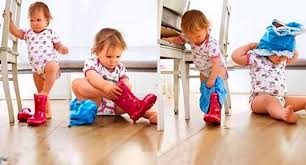 Подготовила воспитатель:Спиридонова Татьяна АлександровнаОбувь для помещения(обувь в группу)Обувь должна быть легкая (так как в помещении садика, обычно, жарко), закрытая (чтобы избежать травматизма), удобная (чтобы ножки не уставали, ребенок ходит в обуви весь день) и ребенок должен уметь ее надеть самостоятельно. Идеальный вариант: тапочки, закрытые сандалии на липучках. Не подходящими вариантами являются кроссовки со шнурками, кеды со шнурками, босоножки с застежками, завязками.Обувь для улицыКак и для помещения, обувь для улицы должна быть закрытая, удобная и ребенок должен уметь ее надеть.Поэтому  отдавайте предпочтение липучкам нежели шнуркам, молниям и замочкам. Руководствуйтесь тем же принципом - если кроссовки, то на липучках, сапоги - без шнурков (молний).В теплое время - кроссовки или сандалии на липучках.Зима - валенки, сапожки без молний.Футболки(для девочек и для мальчиков)Футболки выбираем без кнопок (на плечах, или сзади), без пуговиц или завязок, с достаточным разрезом - натянул через голову и все!Для лета - рукав короткий.Для зимы - длинный.Как правило, самое холодное время в саду - это время пока не включили отопление, поэтому следите за выбором одежды.Кофта и свитер для детского садаВыбирайте - максимально простой и удобный вариант для вашего ребенка, важно, чтобы он сам мог это надеть.Желательно, чтобы во время зимы - кофта (или свитер) закрывала горло. В случае выхода на улицу, если шарф собьется - горло будет прикрыто.Для зимы - избегайте кофты с капюшонами, чтобы капюшон не топырился под курткой, создавая ребенку дискомфорт.Зато в переходные периоды, когда еще рано надевать курточку - такая кофта с капюшоном будет отличным вариантом.Джинсы, штанишки, шорты, бриджиЛучше выбирать вариант без молнии, пуговиц и ремня. Оптимальный вариант - на резинке. Это не так красиво, зато удобно и с такой одеждой легко справится даже 2-3 летний ребенок.Девочкам летом лучше отдать предпочтение шортам, бриджам, лосинам, перед юбкой, так как играя в песочке в трусики может набиться песок, а всех почистить воспитателям будет сложно и вашей дочери будет не комфортно.Комбинезон в детский сад на зимуЛучше выбирать раздельные фасоны (штаны и курточка). Так как при выходе на улицу - детки сразу надевают штанишки, а потом - курточки. А в слитном комбинезоне ваш ребенок быстро вспотеет, пока будет ждать выхода на улицу.Оптимально брать - немаркий, легко сохнущий, с хорошей удобной молнией.ШапкаНа зиму лучше покупать шапку-шлем (она играет в т.ч. и роль шарфа, плюс в ней уши и лоб отлично закрываются). Ребенок легко осилит искусство одевания такого головного убора. Завязки - это очень сложная задача для деток.Простую шапку лучше покупать в межсезонье (весна, лето).Летом - остановите свой выбор на панамке или бейсболке.ВарежкиТолько варежки. Никаких перчаток. Во-первых, это теплее. Во-вторых, намного проще надевать. А воспитателю заправить десять пальчиков двадцати малышам - ну оооочень долгий процесс.И помните в детском саду малыши изучают мир, познают все, поэтому, одежду, в которую вы одеваете свое чадо, вам должно быть не жалко.